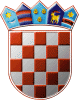 REPUBLIKA HRVATSKAGRADSKO IZBORNO POVJERENSTVOGRADA PULE - POLAKLASA: 013-03/17-01/2URBROJ: 2168/01-02-05-0306-17-5PULA - POLA, 4. svibnja 2017.	Na osnovi članka 22. stavak 1. i 2. te članka 53. točke 4. Zakona o lokalnim izborima ("Narodne novine", broj 144/12 i 121/16), Gradsko izborno povjerenstvo Grada PULE - POLA, odlučujući o prijedlogu predlagatelja HRVATSKA DEMOKRATSKA ZAJEDNICA - HDZ, utvrdilo je, prihvatilo i objavljuje PRAVOVALJANU KANDIDACIJSKU LISTUZA IZBOR ČLANOVA GRADSKOG VIJEĆA GRADA PULE - POLANositelj liste: MIRKO JURKIĆKandidatkinje/kandidati:MIRKO JURKIĆ; HRVAT; PULA, GIARDINI 2; rođ. 25.04.1980; OIB: 48256428480; MIVONA GUDELJ; HRVATICA; PULA, MLETAČKA ULICA 8; rođ. 02.08.1988; OIB: 02433418934; ŽPETAR ĆURIĆ; HRVAT; PULA, TESLINA ULICA 17; rođ. 08.11.1979; OIB: 12588391323; MVLASTA ŽUŽIĆ; HRVATICA; PULA, ULICA MONTE MAGNO 36; rođ. 15.06.1955; OIB: 31350648131; ŽIVAN TIKVIĆ; HRVAT; PULA, BUSOLERSKA ULICA 17; rođ. 28.04.1954; OIB: 10379467236; MJADRANKA BANDIĆ; HRVATICA; PULA, NAZOROVA ULICA 14; rođ. 29.01.1966; OIB: 26550189620; ŽMARKO PRGOMET; HRVAT; PULA, ULICA KATALINIĆA JERETOVA 15; rođ. 20.09.1959; OIB: 03013658545; MMIHAELA CVEK; HRVATICA; PULA, PAGANORSKA ULICA 62; rođ. 15.04.1996; OIB: 28454155311; ŽANTUN DILBEROVIĆ; HRVAT; PULA, ULICA KATALINIĆA JERETOVA 2; rođ. 01.01.1954; OIB: 37712327284; MĐURĐA MILOŠ; HRVATICA; PULA, NAZOROVA ULICA 66; rođ. 03.04.1943; OIB: 90634463252; ŽSREĆKO ŠUGIĆ; HRVAT; PULA, BOŠKOVIĆEV USPON 8; rođ. 27.02.1962; OIB: 17484651248; MEMA KRT; HRVATICA; PULA, OSJEČKA ULICA 10; rođ. 07.07.1998; OIB: 40963361846; ŽIVAN JAN; HRVAT; PULA, ŽUPANSKA ULICA 25; rođ. 15.07.1943; OIB: 02435481639; MJELA DIVKOVIĆ; HRVATICA; PULA, ULICA ORBAN 14; rođ. 30.11.1953; OIB: 50832474220; ŽŠAIP BAJČINOVCI; HRVAT; PULA, KANDLEROVA ULICA 40; rođ. 06.10.1951; OIB: 11940509533; MMARIJA DIR; HRVATICA; PULA, COATTOVA ULICA 2; rođ. 05.10.1962; OIB: 00888458015; ŽŠIME KARAMARKO; HRVAT; PULA, GUNDULIĆEVA ULICA 2; rođ. 26.09.1957; OIB: 03377553518; MZDENKA POŽGAIN; HRVATICA; PULA, JAPODSKA ULICA 66/A; rođ. 01.01.1959; OIB: 21287190188; ŽMARIJAN KOKOROVIĆ; HRVAT; PULA, ULICA KOMUNAL 78; rođ. 01.06.1952; OIB: 76204269188; MANA HORVAT; HRVATICA; PULA, ULICA KATALINIĆA JERETOVA 3/A; rođ. 25.07.1960; OIB: 00563854845; ŽZORAN GLAVOČEVIĆ; HRVAT; PULA, MIHOVILOVIĆEVA ULICA 33; rođ. 24.07.1964; OIB: 56662995165; MKATICA CVEK; HRVATICA; PULA, PAGANORSKA ULICA 62; rođ. 25.11.1957; OIB: 43199070771; ŽANTUN JOZIČIĆ; HRVAT; PULA, KRLEŽINA ULICA 37; rođ. 15.01.1959; OIB: 92392779491; MRATKO ŠARIĆ; HRVAT; PULA, TRŠĆANSKA ULICA 19; rođ. 19.01.1944; OIB: 44136526951; MJOSIP PUNEK; HRVAT; PULA, COATTOVA ULICA 2; rođ. 02.02.1966; OIB: 82940290664; MREPUBLIKA HRVATSKAGRADSKO IZBORNO POVJERENSTVOGRADA PULE - POLAKLASA: 013-03/17-01/2URBROJ: 2168/01-02-05-0306-17-4PULA - POLA, 4. svibnja 2017.	Na osnovi članka 22. stavak 1. i 2. te članka 53. točke 4. Zakona o lokalnim izborima ("Narodne novine", broj 144/12 i 121/16), Gradsko izborno povjerenstvo Grada PULE - POLA, odlučujući o prijedlogu predlagatelja HRVATSKA STRANKA PRAVA DR. ANTE STARČEVIĆ - HSP AS, utvrdilo je, prihvatilo i objavljuje PRAVOVALJANU KANDIDACIJSKU LISTUZA IZBOR ČLANOVA GRADSKOG VIJEĆA GRADA PULE - POLANositelj liste: MARIJO VUJICAKandidatkinje/kandidati:MARIJO VUJICA; HRVAT; PULA, ULICA GIUSEPPINE MARTINUZZI 17; rođ. 18.09.1974; OIB: 24699167958; MRUŽICA GRABOVAC; HRVATICA; PULA, RIZZIJEVA ULICA 12; rođ. 25.06.1962; OIB: 56031378433; ŽIVAN RADALJ; HRVAT; PULA, EPULONOVA ULICA 19; rođ. 25.01.1983; OIB: 61747992053; MJUSTYNA RUBIL; POLJAKINJA; PULA, NOBILEOVA ULICA 27; rođ. 16.08.1981; OIB: 05614703460; ŽBRANKA KLARIĆ; HRVATICA; PULA, MARULIĆEVA ULICA 29; rođ. 18.05.1962; OIB: 11798323648; ŽNELO ŠKABIĆ; HRVAT; PULA, VERONSKA ULICA 6; rođ. 14.04.1937; OIB: 37683766460; MANICA PAPAC; HRVATICA; PULA, KRLEŽINA ULICA 35; rođ. 17.08.1948; OIB: 62725247529; ŽMARIO JUGOVAC; HRVAT; PULA, ULICA GIUSEPPINE MARTINUZZI 5; rođ. 20.11.1942; OIB: 05115592586; MBOŽICA IVANOVIĆ; HRVATICA; PULA, LUSSIJEVA ULICA 2; rođ. 04.04.1952; OIB: 14283307226; ŽJELKA VUJICA; HRVATICA; PULA, ULICA GIUSEPPINE MARTINUZZI 17; rođ. 05.11.1957; OIB: 13924101225; ŽMARIJA VUJIČIĆ; HRVATICA; PULA, ULICA KAŠTANJER 109; rođ. 23.02.1951; OIB: 63892483985; ŽMARIO DUGONJIĆ; HRVAT; PULA, ČRNJINA ULICA 3; rođ. 08.04.1971; OIB: 73514528282; MKARLO VUJIČIĆ; HRVAT; PULA, ULICA KAŠTANJER 109; rođ. 22.05.1941; OIB: 00945820540; MLJUBICA GANTAR; HRVATICA; PULA, KRLEŽINA ULICA 39; rođ. 16.07.1971; OIB: 45514031635; ŽANA MILJAK; HRVATICA; PULA, RIZZIJEVA ULICA 1; rođ. 25.09.1964; OIB: 63614732708; ŽZVONIMIR GRABOVAC; HRVAT; PULA, NOBILEOVA ULICA 27; rođ. 30.11.1977; OIB: 15363363222; MANTO KOMŠIĆ; HRVAT; PULA, MIHOVILOVIĆEVA ULICA 33; rođ. 26.08.1955; OIB: 64610212100; MIVAN ČENGIĆ; HRVAT; PULA, RIZZIJEVA ULICA 12; rođ. 19.08.1956; OIB: 09655242578; MVESELKO VUJICA; HRVAT; PULA, ULICA GIUSEPPINE MARTINUZZI 17; rođ. 08.10.1948; OIB: 56560137125; MMARIJAN VUJICA; HRVAT; PULA, ULICA LIŽNJAMORO 23; rođ. 06.10.1939; OIB: 35226721556; MLUCA KOMŠIĆ; HRVATICA; PULA, MIHOVILOVIĆEVA ULICA 33; rođ. 27.08.1960; OIB: 35092182466; ŽMANUELA OREŠKOVIĆ; HRVATICA; PULA, PALAZZINE 3; rođ. 10.06.1974; OIB: 17574187206; ŽDALIBOR DURMIĆ; HRVAT; PULA, GORTANOVA ULICA 8; rođ. 16.01.1975; OIB: 67261974331; MOMAR TAHMAS; MUSLIMAN; PULA, GORTANOVA ULICA 28; rođ. 28.04.1977; OIB: 46407504105; MBRUNO VITASOVIĆ; NEPOZNATA; PULA, MUTILSKA ULICA 13; rođ. 31.08.1954; OIB: 86026102665; MREPUBLIKA HRVATSKAGRADSKO IZBORNO POVJERENSTVOGRADA PULE - POLAKLASA: 013-03/17-01/2URBROJ: 2168/01-02-05-0306-17-1PULA - POLA, 3. svibnja 2017.	Na osnovi članka 22. stavak 1. i 2. te članka 53. točke 4. Zakona o lokalnim izborima ("Narodne novine", broj 144/12 i 121/16), Gradsko izborno povjerenstvo Grada PULE - POLA, odlučujući o prijedlogu predlagatelja ISTARSKI DEMOKRATSKI SABOR - IDS, HRVATSKA NARODNA STRANKA - LIBERALNI DEMOKRATI - HNS, ISTARSKA STRANKA UMIROVLJENIKA - PARTITO ISTRIANO DEI PENSIONATI - ISU - PIP, ZELENI SAVEZ - ZELENI, utvrdilo je, prihvatilo i objavljuje PRAVOVALJANU KANDIDACIJSKU LISTUZA IZBOR ČLANOVA GRADSKOG VIJEĆA GRADA PULE - POLANositelj liste: BORIS MILETIĆKandidatkinje/kandidati:BORIS MILETIĆ; HRVAT; PULA, KAVRERSKI PUT 23; rođ. 02.09.1975; OIB: 65140606377; MELENA GATTONI-STEPANOV; TALIJANKA; PULA, BARBALIĆEVA ULICA 1; rođ. 22.10.1965; OIB: 47034067176; ŽIVAN NEKIĆ; HRVAT; PULA, DVIGRADSKA ULICA 16; rođ. 09.06.1983; OIB: 37867774558; MDIANA KUKIĆ DASKO; HRVATICA; PULA, ULICA BRIST 20; rođ. 11.09.1985; OIB: 12407813876; ŽARDEMIO ZIMOLO; TALIJAN; PULA, KRLEŽINA ULICA 37; rođ. 04.03.1952; OIB: 27004986173; MGORDANA FERENČIĆ; HRVATICA; PULA, ULICA VIDIKOVAC 32; rođ. 19.07.1957; OIB: 95903163827; ŽMASSIMO BRAJUHA; HRVAT; PULA, ULICA ŠKOKOVICA 26; rođ. 21.01.1988; OIB: 26294138677; MBRUNA JOVANOVIĆ; HRVATICA; PULA, DIVKOVIĆEVA ULICA 3; rođ. 23.07.1948; OIB: 20656432585; ŽTIZIANO SOŠIĆ; TALIJAN; PULA, ULICA DRENOVICA 35; rođ. 05.12.1972; OIB: 64439045215; MJADRANKA ČERNJUL; HRVATICA; PULA, KOPARSKA ULICA 39; rođ. 16.05.1953; OIB: 82607719863; ŽKRISTINA RABAR; HRVATICA; PULA, KVARNERSKA ULICA 17; rođ. 08.05.1988; OIB: 41697631188; ŽSLADJANA RADOŠEVIĆ; HRVATICA; PULA, ULICA KOZADA 14; rođ. 09.12.1963; OIB: 20248819076; ŽREDŽEP RAIMOVIĆ; BOŠNJAK; PULA, ULICA BALIŽERKA 144; rođ. 07.03.1961; OIB: 71697003154; MDUNJA RAČIĆ; HRVATICA; PULA, BANOVČEVA ULICA 5; rođ. 20.01.1962; OIB: 18868225306; ŽJELENA BLAGOJEVIĆ; SRPKINJA; PULA, DE FRANCESCHIJEVA ULICA 64; rođ. 19.09.1983; OIB: 59406427838; ŽSARA BUŽLETA; HRVATICA; PULA, BENČIĆEVA ULICA 37; rođ. 10.03.1991; OIB: 68164469467; ŽJETA HOXHA; ALBANKA; PULA, KRLEŽINA ULICA 39; rođ. 09.04.1988; OIB: 11270490961; ŽLUKA BLAGOVIĆ; HRVAT; PULA, VITEZIĆEVA ULICA 28; rođ. 13.06.1989; OIB: 09400746801; MDORIS PAJKOVIĆ; HRVATICA; PULA, BUSOLERSKA ULICA 59; rođ. 24.01.1984; OIB: 36702075557; ŽIVAN MIHOVILOVIĆ; HRVAT; PULA, MEŠTROVIĆEVA ULICA 5; rođ. 05.01.1963; OIB: 74706139952; MNADIJA BENČIĆ; HRVATICA; PULA, KOPARSKA ULICA 17; rođ. 17.07.1951; OIB: 28221797119; ŽMARIJA MARKOVIĆ-NIKOLOVSKI; HRVATICA; PULA, ULICA OLGE BAN 15; rođ. 09.05.1949; OIB: 10715131906; ŽSAMANTA STELL; TALIJANKA; PULA, ULICA KAMENJAK 7; rođ. 01.01.1975; OIB: 15191274789; ŽKLAUDIO PALJAR; HRVAT; PULA, ULICA CROAZIA 1; rođ. 07.01.1953; OIB: 58884368096; MVALTER BOLJUNČIĆ; HRVAT; PULA, ULICA PRADORLANDO 24; rođ. 18.03.1960; OIB: 66581119363; MREPUBLIKA HRVATSKAGRADSKO IZBORNO POVJERENSTVOGRADA PULE - POLAKLASA: 013-03/17-01/2URBROJ: 2168/01-02-05-0306-17-3PULA - POLA, 3. svibnja 2017.	Na osnovi članka 22. stavak 1. i 2. te članka 53. točke 4. Zakona o lokalnim izborima ("Narodne novine", broj 144/12 i 121/16), Gradsko izborno povjerenstvo Grada PULE - POLA, odlučujući o prijedlogu predlagatelja OLIVER ORLIĆ, INGRID ŠANDOROV, DRAGICA PRŠO, utvrdilo je, prihvatilo i objavljuje PRAVOVALJANU KANDIDACIJSKU LISTUZA IZBOR ČLANOVA GRADSKOG VIJEĆA GRADA PULE - POLANositelj liste: OLIVER ORLIĆKandidatkinje/kandidati:OLIVER ORLIĆ; HRVAT; PULA, KRLEŽINA ULICA 35; rođ. 03.06.1970; OIB: 74739503995; MDRAGICA PRŠO; HRVATICA; PULA, ULICA RUŽE PETROVIĆ 6; rođ. 24.04.1976; OIB: 45007609897; ŽINGRID ŠANDOROV; HRVATICA; PULA, RIZZIJEVA ULICA 32; rođ. 30.05.1962; OIB: 42773118428; ŽIVAN ISKRA; HRVAT; PULA, ROVINJSKA ULICA 18; rođ. 19.05.1981; OIB: 25808317271; MDORIJANO TOMIČIĆ; HRVAT; PULA, IVANČIĆEVA ULICA 21; rođ. 21.04.1967; OIB: 36199734511; MVLADO ŠEGON; HRVAT; PULA, ROHREGGEROVA ULICA 5; rođ. 30.09.1949; OIB: 79428217930; MHELENA POLJAK; TALIJANKA; PULA, ULICA LUNGERA 17; rođ. 24.01.1973; OIB: 99092504949; ŽDINKO ZELIĆ; HRVAT; PULA, KRANJČEVIĆEVA ULICA 3; rođ. 20.06.1969; OIB: 97325836078; MDIANA DINČIR; HRVATICA; PULA, ARGONAUTSKA ULICA 40; rođ. 01.10.1986; OIB: 43926071140; ŽVIVIAN DRUŽETIĆ-ULJANIĆ; HRVATICA; PULA, TESLINA ULICA 7; rođ. 15.01.1958; OIB: 62035343748; ŽFEODORA GUBAŠ ŠTIFANIĆ; HRVATICA; PULA, ULICA RIŽANSKE SKUPŠTINE 12; rođ. 18.06.1966; OIB: 49169102171; ŽSLAVICA RUDAN; TALIJANKA; PULA, FACCHINETTIJEVA UL. 2; rođ. 24.06.1949; OIB: 88224405247; ŽFEDOR KOMPAS; HRVAT; PULA, NAZOROVA ULICA 37; rođ. 15.05.1962; OIB: 43282285038; MGORAN MARŽIĆ; HRVAT; PULA, VOLTIĆEVA ULICA 18; rođ. 11.09.1962; OIB: 84898651838; MVELJKO MIRKOVIĆ; CRNOGORAC; PULA, USPON NA KAŠTEL 1; rođ. 17.06.1960; OIB: 32854042759; MDUBRAVKO KUJAVEC; HRVAT; PULA, STANKOVIĆEVA ULICA 32; rođ. 11.07.1960; OIB: 23943388245; MROZEANA DEVJAK; TALIJANKA; PULA, ROHREGGEROVA ULICA 38; rođ. 30.06.1954; OIB: 46630147789; ŽPETRA RUŠNJAK; HRVATICA; PULA, PALLADIOVA ULICA 8; rođ. 27.06.1984; OIB: 87360323683; ŽSANJA VERMEZOVIĆ BABIĆ; HRVATICA; PULA, ROVINJSKA ULICA 22; rođ. 16.08.1966; OIB: 88624752497; ŽŽARKO MALIĆ; HRVAT; PULA, ULICA DOLINKA 4; rođ. 09.05.1963; OIB: 22355599084; MENES DELIĆ; MUSLIMAN; PULA, CISCUTTIJEVA ULICA 7; rođ. 20.12.1954; OIB: 13149215940; MDAVOR ODAK; HRVAT; PULA, NOVIGRADSKA ULICA 3; rođ. 31.12.1959; OIB: 00633475450; MLEA DUMANČIĆ; HRVATICA; PULA, KRLEŽINA ULICA 35; rođ. 24.11.1955; OIB: 37103213310; ŽALEKSANDAR GORIČKI; HRVAT; PULA, ULICA MONTE MAGNO 21; rođ. 09.03.1970; OIB: 67538326486; MMILIVOJKA RAKAZOVIĆ; SRPKINJA; PULA, KRLEŽINA ULICA 37; rođ. 12.02.1966; OIB: 26934915976; ŽREPUBLIKA HRVATSKAGRADSKO IZBORNO POVJERENSTVOGRADA PULE - POLAKLASA: 013-03/17-01/2URBROJ: 2168/01-02-05-0306-17-6PULA - POLA, 4. svibnja 2017.	Na osnovi članka 22. stavak 1. i 2. te članka 53. točke 4. Zakona o lokalnim izborima ("Narodne novine", broj 144/12 i 121/16), Gradsko izborno povjerenstvo Grada PULE - POLA, odlučujući o prijedlogu predlagatelja RADNIČKA FRONTA - RF, utvrdilo je, prihvatilo i objavljuje PRAVOVALJANU KANDIDACIJSKU LISTUZA IZBOR ČLANOVA GRADSKOG VIJEĆA GRADA PULE - POLANositelj liste: ŽELJKO MARKOVIĆKandidatkinje/kandidati:ŽELJKO MARKOVIĆ; HRVAT; PULA, BUONARROTIJEVA ULICA 15; rođ. 07.11.1970; OIB: 33093137458; MMAJA NOVAK; HRVATICA; PULA, GLAVINIĆEV USPON 6; rođ. 05.10.1983; OIB: 45156485284; ŽJOSIP IVANČIĆ; HRVAT; PULA, ULICA LJUDEVITA POSAVSKOG 1; rođ. 06.11.1951; OIB: 57080643446; MMARINA ŠTEMBERGAR; HRVATICA; PULA, BUONARROTIJEVA ULICA 7; rođ. 25.09.1959; OIB: 41446616652; ŽNIJAZ DELIĆ; MUSLIMAN; PULA, ZADARSKA ULICA 13; rođ. 23.04.1966; OIB: 33247892216; MNEDŽIB BAJRIĆ; MUSLIMAN; PULA, KANDLEROVA ULICA 19; rođ. 27.06.1962; OIB: 93816679030; MNEVENA TRGOVČIĆ; HRVATICA; PULA, ROHREGGEROVA ULICA 54; rođ. 19.07.1978; OIB: 65021686760; ŽIVAN MARAN; HRVAT; PULA, BENČIĆEVA ULICA 29; rođ. 10.03.1978; OIB: 13597763382; MDRAGAN PRGONJIĆ; SRBIN; PULA, MARULIĆEVA ULICA 7; rođ. 12.02.1970; OIB: 27502165867; MMONICA SEMOLIĆ; HRVATICA; PULA, TRŠĆANSKA ULICA 4; rođ. 11.04.1994; OIB: 44278628722; ŽZVONKO TRPČEVSKI; MAKEDONAC; PULA, ULICA KATALINIĆA JERETOVA 48; rođ. 26.07.1965; OIB: 14301295916; MDEAN DEL BIANCO; HRVAT; PULA, ŠIŠANSKA CESTA 80; rođ. 26.07.1969; OIB: 39749307599; MNIVES GALIĆ; HRVATICA; PULA, ULICA VALMADE 8/A; rođ. 03.12.1987; OIB: 46072317850; ŽVALENTINA BIN; HRVATICA; PULA, MUTILSKA ULICA 42; rođ. 19.08.1977; OIB: 82743805157; ŽZORAN MATIĆ; HRVAT; PULA, KOPARSKA ULICA 35; rođ. 19.10.1970; OIB: 51251524317; MEDITA KLIMAN; HRVATICA; PULA, KOPARSKA ULICA 15; rođ. 05.02.1966; OIB: 51434744617; ŽMARGARITA ZIKOLLAJ BARBARIĆ; ALBANKA; PULA, STUDENČEVA ULICA 24; rođ. 14.07.1982; OIB: 13240024904; ŽVUJADIN DODIĆ; SRBIN; PULA, GUPČEVA ULICA 4; rođ. 26.09.1953; OIB: 33330908671; MTOMISLAV MILANOVIĆ; HRVAT; PULA, ULICA OLGE BAN 7; rođ. 15.07.1972; OIB: 32113421167; MGORDANA PRGONJIĆ; SRPKINJA; PULA, MARULIĆEVA ULICA 7; rođ. 04.06.1971; OIB: 13008916966; ŽNEVEN VAREŠKO; HRVAT; PULA, ULICA KATALINIĆA JERETOVA 48; rođ. 16.07.1988; OIB: 25921496024; MJADRANKA LEŠINA; HRVATICA; PULA, ULICA OLGE BAN 7; rođ. 05.02.1962; OIB: 70035112049; ŽSAŠA VASIĆ; NEPOZNATA; PULA, PRILAZ BARAKE 2; rođ. 20.07.1991; OIB: 40621800030; MDAJANA DELIĆ; MUSLIMANKA; PULA, ZADARSKA ULICA 13; rođ. 16.05.1991; OIB: 69879673338; ŽSEBASTIAN MARTIĆ; HRVAT; PULA, PALISINA ULICA 2; rođ. 19.07.1996; OIB: 91329450304; MREPUBLIKA HRVATSKAGRADSKO IZBORNO POVJERENSTVOGRADA PULE - POLAKLASA: 013-03/17-01/2URBROJ: 2168/01-02-05-0306-17-2PULA - POLA, 3. svibnja 2017.	Na osnovi članka 22. stavak 1. i 2. te članka 53. točke 4. Zakona o lokalnim izborima ("Narodne novine", broj 144/12 i 121/16), Gradsko izborno povjerenstvo Grada PULE - POLA, odlučujući o prijedlogu predlagatelja SOCIJALDEMOKRATSKA PARTIJA HRVATSKE - SDP, HRVATSKA STRANKA UMIROVLJENIKA - HSU, SAMOSTALNA DEMOKRATSKA SRPSKA STRANKA - SDSS, HRVATSKA SOCIJALNO - LIBERALNA STRANKA - HSLS, utvrdilo je, prihvatilo i objavljuje PRAVOVALJANU KANDIDACIJSKU LISTUZA IZBOR ČLANOVA GRADSKOG VIJEĆA GRADA PULE - POLANositelj liste: dr. sc. MAURICIO LICULKandidatkinje/kandidati:dr. sc. MAURICIO LICUL; HRVAT; PULA, BUTKOVIĆEVA ULICA 5; rođ. 08.09.1979; OIB: 74362511935; MDANIJEL FERIĆ; HRVAT; PULA, ULICA LA ROMANA 6; rođ. 18.02.1975; OIB: 29035973179; MSILVANO HRELJA; HRVAT; PULA, ULICA ORBANIN 57; rođ. 14.03.1958; OIB: 65404284049; Mdr. sc. SANJA RADOLOVIĆ; HRVATICA; PULA, DOBRILINA ULICA 8; rođ. 07.11.1987; OIB: 46755090502; ŽSINIŠA GORDIĆ; HRVAT; PULA, GAJEVA ULICA 10; rođ. 05.12.1988; OIB: 64105290958; MIGOR BELAS; HRVAT; PULA, GROŽNJANSKA ULICA 22; rođ. 20.07.1967; OIB: 10864597520; MRADENKO OGNJENOVIĆ; SRBIN; PULA, VIŠKA ULICA 18; rođ. 26.04.1961; OIB: 18803106945; MMIRJANA GALO; SRPKINJA; PULA, ULICA GIUSEPPINE MARTINUZZI 23; rođ. 14.10.1955; OIB: 77042071254; ŽŽELJKA MALIĆ; SRPKINJA; PULA, NEZAKCIJSKA ULICA 4; rođ. 05.04.1993; OIB: 16723516933; ŽLOVRO SANGALETI; HRVAT; PULA, ULICA KAMENJAK 3; rođ. 02.02.1953; OIB: 88392173047; Mdr. sc. ALKA STARAC; HRVATICA; PULA, KOCHOVA ULICA 7; rođ. 15.04.1966; OIB: 90192094474; ŽMLADEN PREMUŠ; HRVAT; PULA, USPON SV.ROKA 1; rođ. 29.05.1960; OIB: 25277076384; MROBERTO FABRIS; HRVAT; PULA, ZORANIĆEVA ULICA 18; rođ. 04.02.1965; OIB: 66932555480; MBORIS SILJAN; HRVAT; PULA, VITEZIĆEVA ULICA 5; rođ. 18.03.1949; OIB: 76218075442; MDAMIR ILIĆ; HRVAT; PULA, ISTARSKA ULICA 15; rođ. 02.10.1958; OIB: 20461391510; MPATRICIJA ŠUSTER; HRVATICA; PULA, ULICA KOLEŽI 5; rođ. 03.03.1990; OIB: 60144263406; ŽDEJAN JANKOVIĆ; SRBIN; PULA, ULICA CASTROPOLA 1; rođ. 10.11.1971; OIB: 64630055422; MNEDELJKA VELIKONJA; HRVATICA; PULA, TESLINA ULICA 17; rođ. 25.09.1949; OIB: 27922530782; ŽDRAGO MARIĆ; SRBIN; PULA, ULICA KAŠĆUNI 57/A; rođ. 01.03.1950; OIB: 56536502927; MMILENA MIKAČ-BOGUNOVIĆ; SRPKINJA; PULA, ULICA 43. ISTARSKE DIVIZIJE 16; rođ. 22.10.1953; OIB: 91092017123; ŽIVAN LASIĆ; HRVAT; PULA, GREBLOVA ULICA 3; rođ. 25.05.1944; OIB: 07727687127; MKRISTINA KOLARIĆ; HRVATICA; PULA, MOHOROVIČIĆEVA ULICA 14; rođ. 14.12.1954; OIB: 36726191014; ŽROMINA POPOVIĆ; TALIJANKA; PULA, RAŠKA ULICA 8; rođ. 06.03.1991; OIB: 49151868332; ŽANTUNIJA KUKUČKA; HRVATICA; PULA, ULICA KATALINIĆA JERETOVA 16; rođ. 05.12.1950; OIB: 27699033320; ŽPEĐA GRBIN; HRVAT; PULA, ULICA VALKANE 6; rođ. 24.05.1979; OIB: 68959345985; MREPUBLIKA HRVATSKAGRADSKO IZBORNO POVJERENSTVOGRADA PULE - POLAKLASA: 013-03/17-01/2URBROJ: 2168/01-02-05-0306-17-7PULA - POLA, 4. svibnja 2017.	Na osnovi članka 22. stavak 1. i 2. te članka 53. točke 4. Zakona o lokalnim izborima ("Narodne novine", broj 144/12 i 121/16), Gradsko izborno povjerenstvo Grada PULE - POLA, odlučujući o prijedlogu predlagatelja ŽIVI ZID, utvrdilo je, prihvatilo i objavljuje PRAVOVALJANU KANDIDACIJSKU LISTUZA IZBOR ČLANOVA GRADSKOG VIJEĆA GRADA PULE - POLANositeljica liste: GORDANA ČAKIĆKandidatkinje/kandidati:GORDANA ČAKIĆ; HRVATICA; PULA, KUMIČIĆEVA ULICA 10; rođ. 15.05.1975; OIB: 25265900534; ŽMAURO GATTONI; TALIJAN; PULA, KOPARSKA ULICA 54; rođ. 19.07.1966; OIB: 60582418971; MMARINA SIMIĆ; HRVATICA; PULA, PALAZZINE 1; rođ. 03.10.1972; OIB: 53250768007; ŽVEDRAN VIOLA; HRVAT; PULA, ULICA LJUDEVITA POSAVSKOG 5; rođ. 26.04.1972; OIB: 57404601320; MHASO SALKIĆ; MUSLIMAN; PULA, TESLINA ULICA 47; rođ. 06.07.1956; OIB: 92418749413; MSENADA ZAHIROVIĆ; NEPOZNATA; PULA, KOPARSKA ULICA 37; rođ. 25.04.1973; OIB: 53289432500; ŽDINO RAZZI; HRVAT; PULA, ULICA BRAĆE ČEH 20; rođ. 22.04.1959; OIB: 81922891240; MKRISTIAN BIJAŽIĆ; HRVAT; PULA, ULICA PUŽAR 10; rođ. 22.07.1970; OIB: 77740987017; MMARIO DOBROVIĆ; TALIJAN; PULA, SCALIEROVA ULICA 19; rođ. 08.05.1982; OIB: 54303529305; MJASMINA KOLENC; HRVATICA; PULA, ULICA KATALINIĆA JERETOVA 33; rođ. 12.02.1979; OIB: 07968981740; ŽMIRJANA MENART; HRVATICA; PULA, NAZOROVA ULICA 15; rođ. 10.07.1970; OIB: 95505369417; ŽAXEL GRGORIĆ; HRVATICA; PULA, KOCHOVA ULICA 11; rođ. 17.05.1988; OIB: 28291162846; ŽPATRIK POSTRUŽIN; HRVAT; PULA, ROHREGGEROVA ULICA 19; rođ. 26.03.1993; OIB: 77918363121; MIVES KAVAZOVIĆ; HRVAT; PULA, BENČIĆEVA ULICA 66/C; rođ. 21.06.1946; OIB: 87537279238; MDRAŽEN SELIMOVIĆ; HRVAT; PULA, BANOVČEVA ULICA 11; rođ. 03.10.1990; OIB: 64867309689; MMARKO RADOLOVIĆ; TALIJAN; PULA, KUMIČIĆEVA ULICA 9; rođ. 17.03.1988; OIB: 01570205909; MSOFIJA KAPETANOVIĆ; NEPOZNATA; PULA, KVARNERSKA ULICA 2; rođ. 15.06.1963; OIB: 68926794242; ŽBRANKO DAVIDOVIĆ; HRVAT; PULA, ZADARSKA ULICA 45; rođ. 06.10.1954; OIB: 75578784668; MSILVIA ALILOVIĆ; HRVATICA; PULA, KRANJČEVIĆEVA ULICA 3; rođ. 12.11.1978; OIB: 07282178683; ŽIZET ZAHIROVIĆ; NEPOZNATA; PULA, KOPARSKA ULICA 37; rođ. 17.11.1968; OIB: 79924254125; MBORIS LEGOVIĆ; HRVAT; PULA, ULICA ISTARSKOG RAZVODA 10; rođ. 07.08.1991; OIB: 03859862301; MDARKO POŽGAJ; HRVAT; PULA, ULICA KATALINIĆA JERETOVA 33; rođ. 28.02.1978; OIB: 87521942613; MDANIELA PRIVRAT; HRVATICA; PULA, TRG KRALJA TOMISLAVA 1; rođ. 22.03.1970; OIB: 00414447339; ŽVALERIA NATALLE PAULIN; HRVATICA; PULA, NAZOROVA ULICA 15; rođ. 22.01.1992; OIB: 15834565503; ŽTAMARA GLAVONJIĆ; HRVATICA; PULA, ULICA ŠKOKOVICA 9; rođ. 17.07.1994; OIB: 61709186779; ŽREPUBLIKA HRVATSKAGRADSKO IZBORNO POVJERENSTVOGRADA PULE - POLAKLASA: 013-03/17-01/2URBROJ: 2168/01-02-05-0306-17-8PULA - POLA, 5. svibnja 2017.	Na osnovi članka 53. točke 4. i članka 24. Zakona o lokalnim izborima ("Narodne novine", broj 144/12 i 121/16), Gradsko izborno povjerenstvo Grada PULE - POLA, sastavilo je i objavljuje ZBIRNU LISTU PRAVOVALJANIH KANDIDACIJSKIH LISTAZA IZBOR ČLANOVA GRADSKOG VIJEĆA GRADA PULE - POLAHRVATSKA DEMOKRATSKA ZAJEDNICA - HDZNositelj liste: MIRKO JURKIĆHRVATSKA STRANKA PRAVA DR. ANTE STARČEVIĆ - HSP ASNositelj liste: MARIJO VUJICAISTARSKI DEMOKRATSKI SABOR - IDSHRVATSKA NARODNA STRANKA - LIBERALNI DEMOKRATI - HNSISTARSKA STRANKA UMIROVLJENIKA - PARTITO ISTRIANO DEI PENSIONATI - ISU - PIPZELENI SAVEZ - ZELENI Nositelj liste: BORIS MILETIĆKANDIDACIJSKA LISTA GRUPE BIRAČANositelj liste: OLIVER ORLIĆRADNIČKA FRONTA - RFNositelj liste: ŽELJKO MARKOVIĆSOCIJALDEMOKRATSKA PARTIJA HRVATSKE - SDPHRVATSKA STRANKA UMIROVLJENIKA - HSUSAMOSTALNA DEMOKRATSKA SRPSKA STRANKA - SDSSHRVATSKA SOCIJALNO - LIBERALNA STRANKA - HSLSNositelj liste: dr. sc. MAURICIO LICULŽIVI ZIDNositeljica liste: GORDANA ČAKIĆHRVATSKA DEMOKRATSKA ZAJEDNICA - HDZPREDSJEDNIKGRADSKOG IZBORNOG POVJERENSTVAGRADA PULE - POLAIGOR RAKIĆHRVATSKA STRANKA PRAVA DR. ANTE STARČEVIĆ - HSP ASPREDSJEDNIKGRADSKOG IZBORNOG POVJERENSTVAGRADA PULE - POLAIGOR RAKIĆISTARSKI DEMOKRATSKI SABOR - IDSHRVATSKA NARODNA STRANKA - LIBERALNI DEMOKRATI - HNSISTARSKA STRANKA UMIROVLJENIKA - PARTITO ISTRIANO DEI PENSIONATI - ISU - PIPZELENI SAVEZ – ZELENI PREDSJEDNIKGRADSKOG IZBORNOG POVJERENSTVAGRADA PULE - POLAIGOR RAKIĆKANDIDACIJSKA LISTA GRUPE BIRAČAPREDSJEDNIKGRADSKOG IZBORNOG POVJERENSTVAGRADA PULE - POLAIGOR RAKIĆRADNIČKA FRONTA - RFPREDSJEDNIKGRADSKOG IZBORNOG POVJERENSTVAGRADA PULE - POLAIGOR RAKIĆSOCIJALDEMOKRATSKA PARTIJA HRVATSKE - SDPHRVATSKA STRANKA UMIROVLJENIKA - HSUSAMOSTALNA DEMOKRATSKA SRPSKA STRANKA - SDSSHRVATSKA SOCIJALNO - LIBERALNA STRANKA - HSLSPREDSJEDNIKGRADSKOG IZBORNOG POVJERENSTVAGRADA PULE - POLAIGOR RAKIĆŽIVI ZIDPREDSJEDNIKGRADSKOG IZBORNOG POVJERENSTVAGRADA PULE - POLAIGOR RAKIĆPREDSJEDNIKGRADSKOG IZBORNOG POVJERENSTVAGRADA PULE - POLAIGOR RAKIĆ